Max MustermannMusterstraße 12312345 Musterstadtmax@mustermann.de0171 23456789Universität MusterStraße 12312345 MusterstadtMusterstadt, 14.12.2023 Meine Motivation für das Studium des WirtschaftsingenieurwesensSehr geehrte Damen und Herren,die Zukunft gestalten, indem man Technik und Wirtschaft intelligent verbindet – genau das fasziniert mich am Wirtschaftsingenieurwesen. Ihre Universität, bekannt für ihre innovative Herangehensweise und exzellente Lehre in diesem Bereich, ist daher meine erste Wahl für mein Studium.Schon früh entdeckte ich meine Leidenschaft für technische Herausforderungen und wirtschaftliche Fragestellungen. In meinem Umfeld war ich stets derjenige, der sowohl die technischen Details eines Projekts verstehen als auch dessen wirtschaftliche Auswirkungen abschätzen wollte. Diese Neigung führte mich zu zahlreichen Projekten, bei denen ich technische Lösungen aus wirtschaftlicher Perspektive bewertete und optimierte. Ihr Studiengang Wirtschaftsingenieurwesen bietet die perfekte Synthese dieser Disziplinen. Besonders beeindruckt mich, wie Ihre Universität praktische Anwendungen mit akademischer Theorie verknüpft und Studierenden ermöglicht, reale Probleme anzugehen. Die Möglichkeit, im Rahmen des Studiums an realen Projekten zu arbeiten und internationale Erfahrungen zu sammeln, entspricht genau meinem Wunsch, theoretisches Wissen unmittelbar in der Praxis anzuwenden. Ich bin davon überzeugt, dass mein Engagement und meine bisherigen Erfahrungen eine hervorragende Grundlage für den Studiengang darstellen. Meine analytischen Fähigkeiten und mein kreatives Problemlösungsvermögen möchte ich in Ihrem Studiengang weiterentwickeln, um die Herausforderungen an der Schnittstelle von Technik und Wirtschaft meistern zu können.Ich freue mich darauf, Teil Ihrer akademischen Gemeinschaft zu werden und mit meiner Perspektive und Motivation zum Studienumfeld beizutragen. Für weitere Fragen stehe ich Ihnen gerne zur Verfügung und hoffe auf die Gelegenheit, meine Motivation in einem persönlichen Gespräch zu unterstreichen.Mit freundlichen Grüßen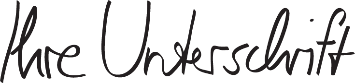 Max Mustermann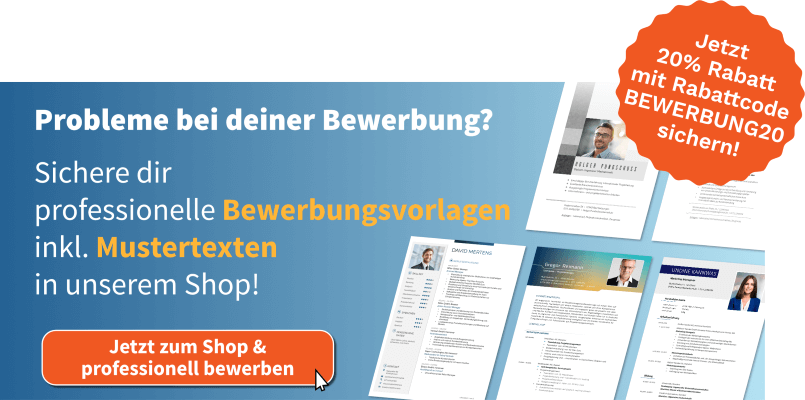 shop.bewerbung.net